Checklist CL 030 | 17 June 2024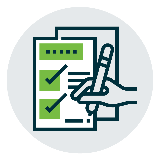 2024 Primary Checklist

Financial reports prepared under section 253 of the RO ActDate: FR matterDate receivedFin year endRU abbrevOrg/RUInformation required before filingInformation required before filing✔ or ✘ or N/ACommentsReference1.1Financial report packageA complete financial report package must consist of:A complete financial report package must consist of:A complete financial report package must consist of:A complete financial report package must consist of:A complete financial report package must consist of:1.1.1Designated Officer’s Certificates.268(c)1.1.2Report required under subsection 255(2A)s.253(2)(c)1.1.3Operating Reports.254, Reg 1591.1.4Committee of management statementRG 24-261.1.5Statement of comprehensive incomes.253(2)(a)(i)1.1.6Statement of financial positions.253(2)(a)(ii)1.1.7Statement of changes in equitys.253(2)(a)(iv)1.1.8Statement of cash flowss.253(2)(a)(iii)1.1.9Notes to the financial statementss.253(2)(b)(i)1.1.10Independent Auditor’s reports.257(1)1.1.11Officer Declaration Statement (if applicable)RG 201.2Previous year1.2.1Problems identified in previous f/y to be remedied this f/y (if any):1.3Have the above issues been remedied/information provided/documents lodged (on lodgement or request)?1.4Rotation of registered auditor1.4.1Has the auditor been appropriately rotated? (Note: if the previous year’s FR matter included a reminder letter (4 year letter) to the reporting unit and auditor, include a paragraph in the filing letter on the requirement to rotate their registered auditor next f/y)	s.256ACompliance requirementsCompliance requirements✔ or ✘ or N/ACommentsReference2.1Timing2.1.1Prepare GPFR as soon as practicable after the end of f/y (see CoM)s.253(1)2.1.2Auditor’s Report signed at or after 1st meeting and before financial report provided to members (compare CoM statement and Designated Officer’s Certificate dates)s.257(1)s.265(1)2.1.3Full report provided to members (at least 21 days before general meeting, or if CoM within 5 months) Note: If the 2nd meeting is CoM is there a 5% Rule?s.265(5)2.1.4Full report presented to general meeting or CoM (2nd meeting) within 6 monthss.2662.1.5Designated Officer’s Certificate signed at or after meeting of Members or CoM and before lodgements.2682.1.6Lodged with the Fair Work Commission (The Commission) within 14 days of 2nd meetings.2682.2Notes to the financial statements2.2.1Prepared in accordance with AASAASB 1054(7)2.2.2Prepared in accordance with RO ActAASB 1054(8)(a)2.3Auditor’s report2.3.1Audit opinion states that the GPFR is presented fairly, in all material respects, in accordance with AAS.(Note: if the audit report includes an adverse opinion, disclaimer or emphasis of matter, please discuss with the Director, Financial Analysis, Education and Advice)ASA 700(25), 705, 706s.257(5)(a)RG 27(a)Audit opinion is not ‘Qualified’ (if it is, discuss with the Director, Financial Analysis, Education and Advice)ASA 7052.3.2Audit opinion states that the GPFR is presented fairly in accordance with the requirements of the RO Act. (if not, the audit report states why not - discuss with Director, Financial Analysis, Education and Advice)ASA 700(27)s.252, 257(5)(b), 257(6), 257(7)RG 27(b)2.3.3Subsection 255(2A) report and officer declaration statement (if applicable) have been included in the audit scope.s.253(2)(c)2.4Reference to General Manager2.4.1Committee of management statement:Financial statement and notes comply with RGs of the General ManagerRG 24(b)If information sought, whether furnished to members or the General Manager (s272)RG 24(e)(v)2.4.2Notes to the financial statements:Sections 272(1), (2) & (3) of the RO Act are reproduced in the notes (and refers to the General Manager)2.5Liabilities2.5.1Employee provisions (split between current and non-current) in respect of holders of office broken down by:RG 15(c)Annual leave RG 15(c)(i)Long service leave RG 15(c)(ii)Separation and redundancies RG 15(c)(iii)Other employee provisionsRG 15(c)(iv)2.5.2If there were no employee provisions for holders of office has a statement to this effect been disclosed?  RG 202.5.3Employee provisions (split between current and non-current) in respect of other than holders of office broken down by:RG 15(d)Annual leave RG 15(d)(i)Long service leave RG 15(d)(ii)Separation and redundancies RG 15(d)(iii)Other employee provisionsRG 15(d)(iv)2.5.4If there were no employee provisions for other than holders of office, has a statement to this effect been disclosed?  RG 202.6Related Party disclosures (even if not material):2.6.1Has the RU assessed whether it controls any entities?AASB 10 (5), (6) (7)2.6.2If there is control, were the financial statements prepared on a consolidated basis?AASB 10 (19)2.6.3If there are transactions between related parties the following must be disclosed for each related party:A description of the nature of the related party relationshipAASB 124(18)The amount of transactions during f/y (including non-monetary compensation/benefits, transfers of assets or liabilities etc.)AASB 124(18)(a)Outstanding balances at the end of the f/y (including loans)AASB 124(18)(b)Doubtful debt provisions raised against any related party balancesAASB 124(18)(c)&(d)Terms of transaction (i.e. whether loans are interest bearing, whether transactions are arm’s length)AASB 124(18)2.7Statement of Comprehensive Income or the equivalent NotesExpensesExpensesExpensesExpensesExpenses2.7.1Grants or donations expensed during the year including total amount of:RG 13(e)grants that were $1,000 or lessRG 13(e)(i)grants that exceeded $1,000RG 13(e)(ii)donations that were $1,000 or lessRG 13(e)(iii)donations that exceeded $1,000RG 13(e)(iv)Has a LGD statement been lodged (if applicable)s. 237Does the LGD statement reconcile with the FR figure?Please ensure that the LGD matter is ‘closed’ in caseHQ2.7.2If there were no grants or donations paid during the year, has a statement to this effect been disclosed in the GPFR?RG 202.8Materiality2.8.1Is the nature and amount of any material income or expense item separately disclosed?(Is there any balance under a general or non-specific heading (‘other’) for an amount approximately 10% or more of total income/expenditure?)AASB 101(97)2.9Is the report compliant?3The Commission Administration & monitoring3.1Going concern monitoring3.1.1Is there a note in relation to the RUs ability to continue as a going concern?If yes, does the note indicate a material or significant uncertainty of the entity’s ability to continue as a going concern?AASB 101(25)Assess reasonableness of explanation (i.e. loss making and significant net asset deficiency, significant reliance on another RU for financial support)AASB 101(25)Does auditor refer to the note in an Emphasis of Matter paragraph in the auditor’s report?ASA 570Does the CoM Statement (able to pay debts) and Operating Report (significant changes in financial affairs) match the Going Concern note?3.1.2Check the following:Does the statement of financial position indicate RU has a positive net asset value?AASB 101(25)Has there been a continuing history of surpluses?AASB 101(25)Does statement of cash flows indicate there is sufficient cash flow to pay expenses?AASB 101(25)3.2Enter on caseHQThe following fields must be populated before the matter is filed and closedThe following fields must be populated before the matter is filed and closedThe following fields must be populated before the matter is filed and closedThe following fields must be populated before the matter is filed and closedThe following fields must be populated before the matter is filed and closed3.2.1The Commission assessment date3.2.2Auditing firm & auditor (ensure all contact details are included in caseHQ)3.2.3Total membership3.2.4Date of section 266 meeting3.2.5Qualified audit report (does not include adverse opinion, disclaimer of opinion or emphasis of matter)3.2.6Compliance with section 2653.2.7Compliance3.2.8Capitations received3.2.9Subscriptions received3.2.10Total revenue3.2.11Total expenses3.2.12Total comprehensive income3.2.13Total assets3.2.14Total liabilities3.2.15Net assets (check only - field is auto calculated by caseHQ)If required, has any issue re going concern been included in the filing letter?Working notes: